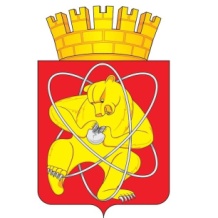 Городской округ «Закрытое административно – территориальное образование Железногорск Красноярского края»АДМИНИСТРАЦИЯ ЗАТО г. ЖЕЛЕЗНОГОРСКПОСТАНОВЛЕНИЕ24.12.2020				 						           №  2435г. ЖелезногорскОб утверждении Положения о комиссии по обследованию зеленых насаждений на территории ЗАТО ЖелезногорскРуководствуясь статьей 16 Федерального закона от 06.10.2003 № 131-ФЗ «Об общих принципах организации местного самоуправления в Российской Федерации», Федеральным законом от 10.01.2002 № 7-ФЗ «Об охране окружающей среды», Правилами благоустройства территории ЗАТО Железногорск, утвержденными решением Совета депутатов ЗАТО Железногорск от 07.09.2017 № 22-91Р, в целях сохранения благоприятной окружающей среды, повышения ответственности за сохранность зеленых насаждений, ПОСТАНОВЛЯЮ:1. Утвердить Положение о комиссии по обследованию зеленых насаждений на территории ЗАТО Железногорск  (приложение № 1).2. Утвердить Состав комиссии по обследованию зеленых насаждений на территории ЗАТО Железногорск  (приложение № 2).3. Управлению внутреннего контроля Администрации ЗАТО г. Железногорск (Е. Н. Панченко) довести настоящее постановление до сведения населения через газету «Город и горожане».4. Отделу общественных связей Администрации ЗАТО г. Железногорск (И. С. Архипова) разместить настоящее постановление на официальном сайте городского округа «Закрытое административно-территориальное образование гор Железногорск Красноярского края» в информационно-телекоммуникационной сети «Интернет».5. Контроль над исполнением настоящего постановления возложить на первого заместителя Главы ЗАТО г. Железногорск по жилищно-коммунальному хозяйству А. А. Сергейкина.6. Настоящее постановление  вступает в силу после его официального опубликования.Глава ЗАТО г. Железногорск							И. Г. КуксинПриложение № 1к постановлению Администрации ЗАТО г. Железногорскот   24.12.2020   №   2435ПОЛОЖЕНИЕ о комиссии по обследованию зеленых насаждений на территории ЗАТО Железногорск  1. Основные положения1.1. Настоящее положение разработано в соответствии с Федеральным законом от 06.10.2003 № 131-ФЗ «Об общих принципах организации местного самоуправления в Российской Федерации», Федеральным законом от 10.01.2002 № 7-ФЗ «Об охране окружающей среды», Правилами благоустройства территории ЗАТО Железногорск, утвержденными решением Совета депутатов ЗАТО Железногорск от 07.09.2017 № 22-91Р и распространяется на правоотношения по обследованию зелёных насаждений на земельных участках любой формы собственности.1.2. Комиссия по обследованию зелёных насаждений (далее - Комиссия) создается в целях обеспечения комплексного обследования зелёных насаждений, произрастающих на территории городского округа ЗАТО Железногорск для создания благоприятной окружающей среды и экологической безопасности населения. В случае если зелёные насаждения произрастают на земельных участках, находящихся в муниципальной собственности ЗАТО Железногорск, либо на земельных участках государственная собственность на которые не разграничена, обследование зеленых насаждений выполняется в соответствии с Порядком сноса зелёных насаждений на территории ЗАТО Железногорск, утверждённым постановлением Администрации ЗАТО г. Железногорск Красноярского края от 24.05.2019 N 1114 «Об утверждении Порядка сноса зеленых насаждений на территории ЗАТО Железногорск»1.3. Комиссия является совещательным органом, созданным при Администрации ЗАТО г. Железногорск в целях реализации «Концепции формирования зелёных насаждений на территории ЗАТО г. Железногорск до 2040 года».2. Компетенция Комиссии2.1. Основной задачей Комиссии является выработка предложений и рекомендаций о целесообразности и возможности вырубки (уничтожения), посадки новых видов и форм зелёных насаждений, обрезки зелёных насаждений, санитарной рубки, санитарной, омолаживающей или формовочной обрезки зелёных насаждений, а также проведения иных видов работ в отношении зелёных насаждений на территории городского округа ЗАТО Железногорск.2.2. Обследование зелёных насаждений на территориях, отведенных под эксплуатацию многоквартирных жилых домов, осуществляется по заявлениям управляющих организаций, товариществ собственников жилья, жилищных кооперативов или иных специализированных потребительских кооперативов.Рассмотрение заявлений осуществляется в соответствии с требованиями Федерального закона от 02.05.2006 N 59-ФЗ «О порядке рассмотрения обращений граждан Российской Федерации».2.3. Результатом работы Комиссии являются предложения и рекомендации лицам, являющимся собственниками земельных участков, либо управляющим организациям, товариществам собственников жилья, жилищным кооперативам или иным специализированным потребительским кооперативам:-  о сохранении существующих зелёных насаждений (деревьев, кустарников, газонов, цветников и т.д.);-  о пересадке деревьев и кустарников, переносе/восстановлении газонов, цветников и т.д.;-  о сносе зелёных насаждений;-  об обрезке зелёных насаждений;-  об оформлении и планировании размещения зелёных насаждений на земельном участке.2.4. Результаты обследования, предложения и рекомендации оформляются актом и подписываются всеми членами комиссии.3. Порядок работы комиссии3.1. Управляющие организации, товарищества собственников жилья, жилищные кооперативы или иные специализированные потребительские кооперативы (далее - Заявители), желающие обследовать зелёные насаждения и получить предложения и рекомендации, обращаются с письменным заявлением (приложение № 1) в Управление городского хозяйства Администрации ЗАТО г. Железногорск (далее - УГХ Администрации ЗАТО г. Железногорск). Письменное заявление должно содержать следующие сведения:-  данные о Заявителе, в том числе об организационно-правовой форме, юридическом и почтовом адресе, должности и Ф.И.О. руководителя организации;-  наименования и количество зеленых насаждений;-  адрес места размещения зеленых насаждений;-  цель обращения;-  лицо, уполномоченное для участия в Комиссии, подписании комиссионного акта.3.2. К заявлению прилагаются документы:-  документы, подтверждающие право пользования земельным участком;-  план-схема места размещения существующих зелёных насаждений.3.3. После представления необходимых документов Комиссия в течение 10 дней организует обследование зеленых насаждений на указанной территории.3.4. В результате обследования определяется количество, видовой состав и качественное состояние зелёных насаждений и выдаются рекомендации по их содержанию и предложения об оформлении и планировании размещения зелёных насаждений на земельном участке.Приложение № 1к положению о комиссии по обследованию зеленых насаждений на территории ЗАТО Железногорск  Руководителю  УГХ  АдминистрацииЗАТО г. Железногорск А. Ф. Тельмановаот ______________________________________________________________________________________________т. ______________________________ЗАЯВЛЕНИЕПрошу Вас обследовать зелёные насаждения: ____________________________ ________________________________________________________________________, произрастающие по адресу: _________________________________________________ _________________________________________________________________________Цель обращения: _____________________________________________________  _________________________________________________________________________Приложения:- документы, подтверждающие право пользования земельным участком (копии): _______________________________________________________________.- план-схема места размещения существующих зелёных насаждений.«____» ________________202__ годПодпись ______________________Приложение № 2к постановлению Администрации ЗАТО г. Железногорскот   24.12.2020   №   2435СОСТАВ комиссии по обследованию зелёных насаждений на территории ЗАТО Железногорск  А.Ф. Тельманова—руководитель Управления городского хозяйства Администрации ЗАТО г. Железногорск, председатель комиссииМ. А. Павлова —ведущий специалист Управления городского хозяйства Администрации ЗАТО г. Железногорск, секретарь комиссииН. В. Репкина —главный специалист Управления городского хозяйства Администрации ЗАТО г. ЖелезногорскЕ. М. Лахтина—инженер по охране и защите леса  МБУ «Комбинат благоустройства» (по согласованию)Н. И. Храмова—начальник цеха благоустройства МБУ «Комбинат благоустройства» (по согласованию)Н. А. Карюк—главный специалист Управления градостроительства Администрации ЗАТО г. Железногорскпо согласованию—лицо, уполномоченное Заявителем на участие в комиссии, подписание акта